Opakujeme si , čo už vieme z matematiky III.Doplň číselný rad.45,...,...,...,49,...,...,...,53,...,...,...,...,58,...,...,...,...,63,...,...,...,...,...,...,70,...,...,...,...,...,...,...,78,...,...Doplň znamienka < > ₌12    17           45    47          21    91            45     4522    32           14    41          30    33            59     5466    52           57    75          78    78            62     63  27    28           33    23          60    30            16     12Rozlož na desiatky a jednotky.   25          37          68          84          29          47            Sčítaj.45+13=         33+21=         65+33=      42+25=62+22=         63+33=         71+23=      51+17=Odčítaj.78-7=          46-4=          59-8=           87-5=19-7=          28-5=          77-4=           66-4=38-6=          55-4=          94-4=           88-7=Vyrieš slovný príklad.Deti zbierali hrášok. Peter nazbieral 23dkg. Nelka nazbierala o 10 dkg viac ako Peter. Dominik nazbieral o 15 dkg menej ako Nelka. Kto nazbieral najviac hrášku?Peter..................23 dkg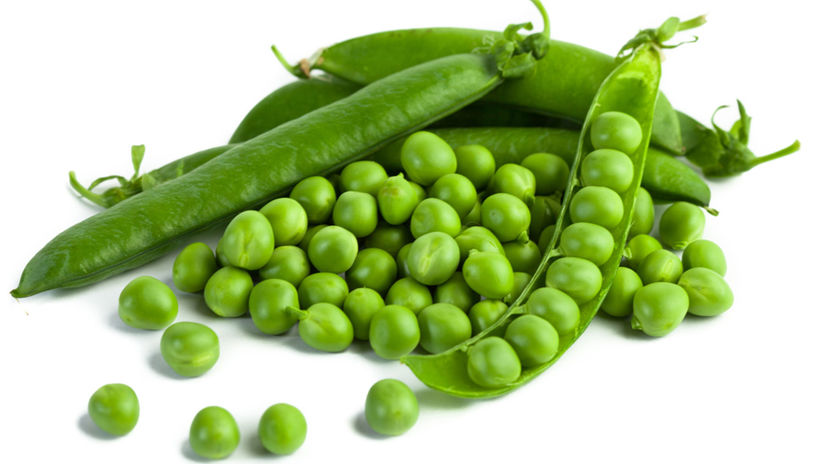 Nelka..................Dominik..............Najviac hrášku nazbieral...............Narysuj priamku k a priamku l. Na priamke k vyznač body L,M. Na priamke l vyznač body X,Y.